T.C.İZMİR DEMOKRASİ ÜNİVERSİTESİ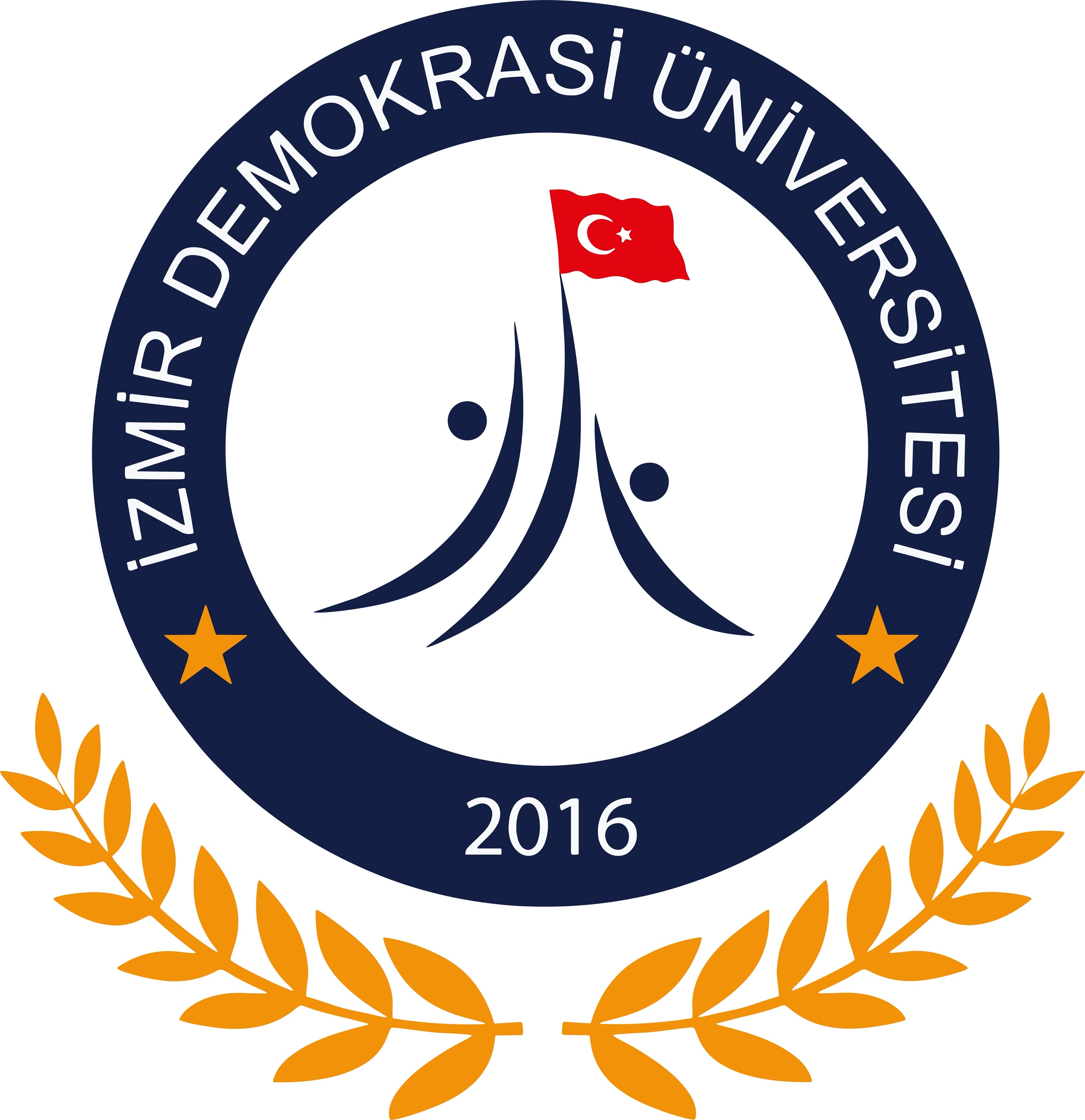 SOSYAL BİLİMLER  ENSTİTÜSÜDOKTORA YETERLİKYAZILI SINAV TUTANAĞISınav Tarihi//Doktora Yeterlik Sınav JürisiEk: Yazılı sınav soru ve cevaplarıSINAV JÜRİSİ ÜNVANI, ADI SOYADIYAZILI SINAV PUANIİMZAJÜRİ BAŞKANIÜYEÜYEÜYEÜYE